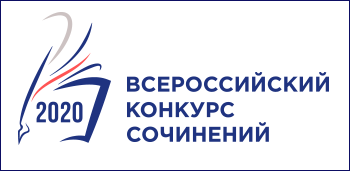 Рейтинговый список по итогам проведения регионального этапаВсероссийского конкурса сочиненийГод _________________________________________________________________________Субъект Российской Федерации _______________________________________________Председатель жюри ___________________ /____________________________/подпись                      расшифровка подписиОтветственный координатор ВКСв субъекте Российской Федерации _________________ / ___________________________/ подпись                   расшифровка подписиМП№ФИО участника полностьюОбразовательная организацияТема сочиненияИтоговый балл (в порядке убывания)4 – 5 класс4 – 5 класс4 – 5 класс4 – 5 класс4 – 5 класс1236 – 7 класс6 – 7 класс6 – 7 класс6 – 7 класс6 – 7 класс1238-9 класс8-9 класс8-9 класс8-9 класс8-9 класс12310 –11 класс10 –11 класс10 –11 класс10 –11 класс10 –11 класс123Обучающиеся образовательных организаций системы СПООбучающиеся образовательных организаций системы СПООбучающиеся образовательных организаций системы СПООбучающиеся образовательных организаций системы СПООбучающиеся образовательных организаций системы СПО123